ESTADO LIBRE ASOCIADO DE PUERTO RICO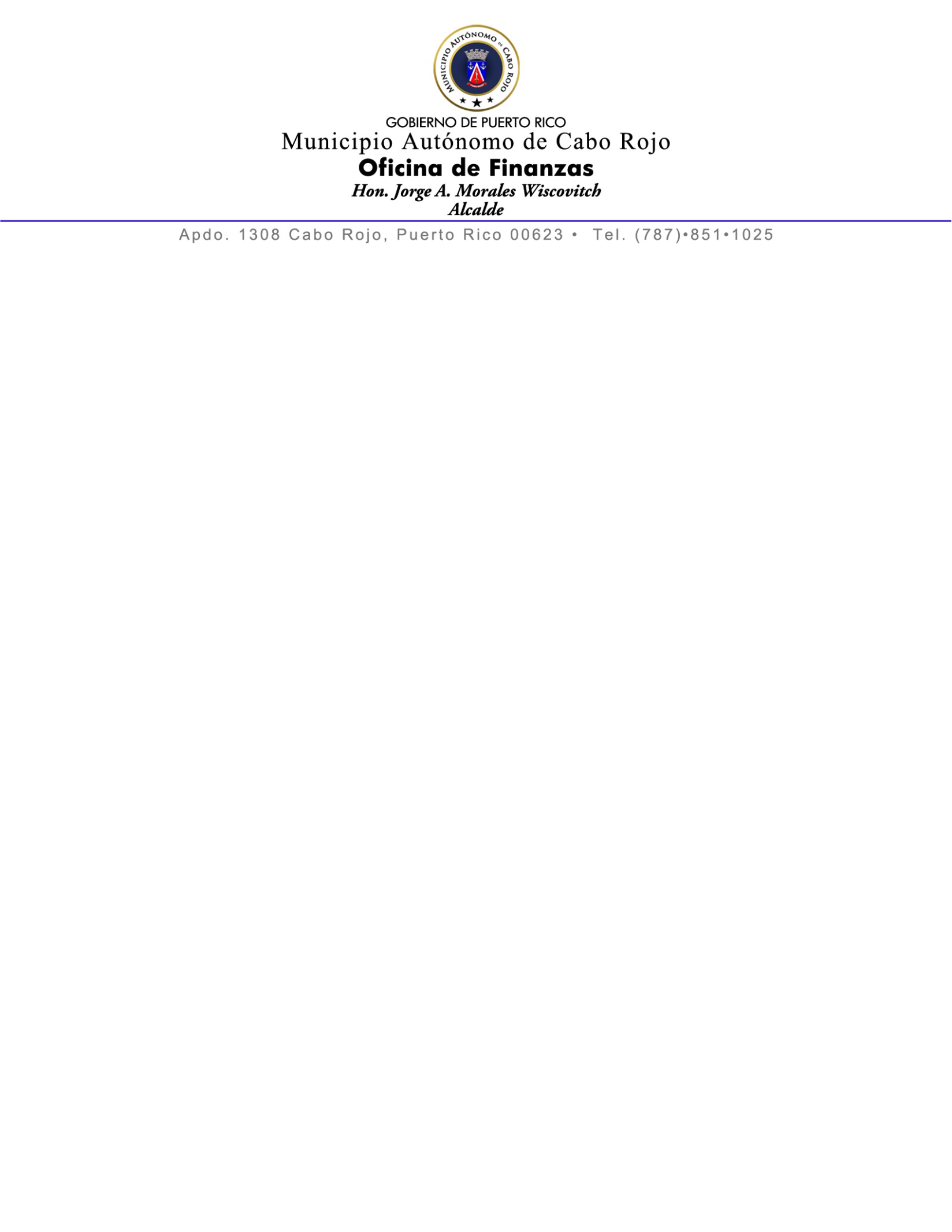 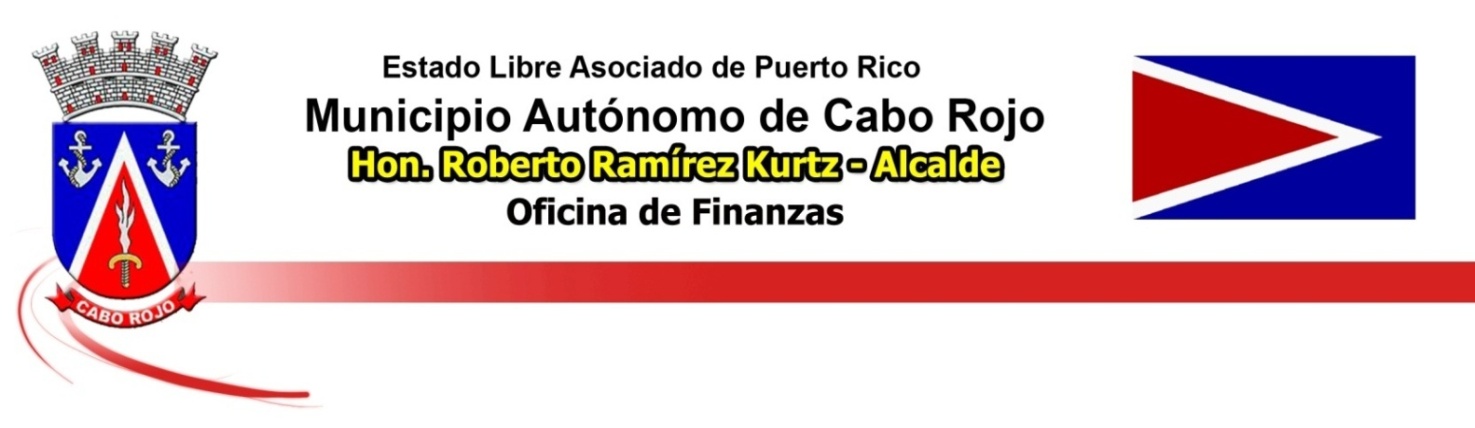 Municipio Autónomo de Cabo RojoOficina de Finanzas: IVUAPARTADO 1308 CABO ROJO PR 00623TEL. 787-851-1025 Ext. 2200, 2208 ,2201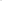 DECLARACIÓN IMPUESTO SOBRE VENTAS Y USOTax Declaration on Sales and UseMACRF-017DECLARACIÓN IMPUESTO SOBRE VENTAS Y USOTax Declaration on Sales and UseMACRF-017Declaración enmienda:Amended Declaration:Declaración enmienda:Amended Declaration:SISI   NODECLARACIÓN IMPUESTO SOBRE VENTAS Y USOTax Declaration on Sales and UseMACRF-017DECLARACIÓN IMPUESTO SOBRE VENTAS Y USOTax Declaration on Sales and UseMACRF-017Sello Oficial/ Oficial SealSello Oficial/ Oficial SealSello Oficial/ Oficial SealSello Oficial/ Oficial SealSello Oficial/ Oficial SealA. Nombre del Detallista o Consumidor Retailer or Consumer's NameB.Núm. de Identificación Patronal/Employer Identification Num.Sello Oficial/ Oficial SealSello Oficial/ Oficial SealSello Oficial/ Oficial SealSello Oficial/ Oficial SealSello Oficial/ Oficial SealA. Nombre del Detallista o Consumidor Retailer or Consumer's NameD. Número de Seguro Social / Social Security NumberSello Oficial/ Oficial SealSello Oficial/ Oficial SealSello Oficial/ Oficial SealSello Oficial/ Oficial SealSello Oficial/ Oficial SealC. Dirección del Detallista 0 ConsumidorRetailer or Consumer's AddressD. Número de Seguro Social / Social Security NumberSello Oficial/ Oficial SealSello Oficial/ Oficial SealSello Oficial/ Oficial SealSello Oficial/ Oficial SealSello Oficial/ Oficial SealC. Dirección del Detallista 0 ConsumidorRetailer or Consumer's AddressE. Número de Registro / Registry NumberSello Oficial/ Oficial SealSello Oficial/ Oficial SealSello Oficial/ Oficial SealSello Oficial/ Oficial SealSello Oficial/ Oficial SealF. Tipo de Organización / Type of Organization	         Otros / Other  ____ Individuo / Individual	                        ___ Sociedad / Partnership                       ___________________	    ____ Corporación / Corporation               ___Sin fines de lucro / Non ProfitF. Tipo de Organización / Type of Organization	         Otros / Other  ____ Individuo / Individual	                        ___ Sociedad / Partnership                       ___________________	    ____ Corporación / Corporation               ___Sin fines de lucro / Non ProfitPara uso interno /For internal useREVISADO:__________________Para uso interno /For internal useREVISADO:__________________Para uso interno /For internal useREVISADO:__________________Para uso interno /For internal useREVISADO:__________________Para uso interno /For internal useREVISADO:__________________G.Período de Radicación / Filling PeriodComenzando en:       Terminando en: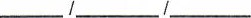 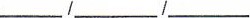     Beginning on:           día/day       mes / month    año / year            Ending on:                 día/day	        mes /month      año /  year	G.Período de Radicación / Filling PeriodComenzando en:       Terminando en:    Beginning on:           día/day       mes / month    año / year            Ending on:                 día/day	        mes /month      año /  year	Efectivo /Cash:Cheque / Check:Chk. #________Chk. #________G.Período de Radicación / Filling PeriodComenzando en:       Terminando en:    Beginning on:           día/day       mes / month    año / year            Ending on:                 día/day	        mes /month      año /  year	G.Período de Radicación / Filling PeriodComenzando en:       Terminando en:    Beginning on:           día/day       mes / month    año / year            Ending on:                 día/day	        mes /month      año /  year	Efectivo /Cash:Cheque / Check:Chk. #________Chk. #________Ventas Brutas /Gross Sales     ………….……………………………………………………                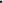 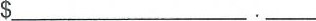 Exenciones  / Exemption     ……….………………………………………….……….……..         (-)   Devoluciones / Returns       …………….…………………………………………..…………         (-)   Uso/ Use                       ………….………………………………………………………………...        (+)  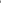 Cantidad Tributable / Taxable Amount 	…………………….………….……………..        (=)  Total Impuesto/ Total Tax        ………(Línea 5 x 1%)…………………..………… 1 %  =   Prepago/Prepaid               ……………………………………………………………………...        (-)    Crédito / Credit               …………………………………………………………………………        (-)    Aportación a Pagar/ Payable Contribution…………………………………………….        =      Intereses / Interest         …………………………………………………………………………..     (+)    Recargos / Surcharges     ………………………………………………………………………….     (+)    Penalidades / Penalties   ………………………………………………………………………….     (+)    Total a Pagar/ Amount Payable   ………………. (Sume líneas 9+10+11+12)..........  =      Ventas Brutas /Gross Sales     ………….……………………………………………………                Exenciones  / Exemption     ……….………………………………………….……….……..         (-)   Devoluciones / Returns       …………….…………………………………………..…………         (-)   Uso/ Use                       ………….………………………………………………………………...        (+)  Cantidad Tributable / Taxable Amount 	…………………….………….……………..        (=)  Total Impuesto/ Total Tax        ………(Línea 5 x 1%)…………………..………… 1 %  =   Prepago/Prepaid               ……………………………………………………………………...        (-)    Crédito / Credit               …………………………………………………………………………        (-)    Aportación a Pagar/ Payable Contribution…………………………………………….        =      Intereses / Interest         …………………………………………………………………………..     (+)    Recargos / Surcharges     ………………………………………………………………………….     (+)    Penalidades / Penalties   ………………………………………………………………………….     (+)    Total a Pagar/ Amount Payable   ………………. (Sume líneas 9+10+11+12)..........  =      Ventas Brutas /Gross Sales     ………….……………………………………………………                Exenciones  / Exemption     ……….………………………………………….……….……..         (-)   Devoluciones / Returns       …………….…………………………………………..…………         (-)   Uso/ Use                       ………….………………………………………………………………...        (+)  Cantidad Tributable / Taxable Amount 	…………………….………….……………..        (=)  Total Impuesto/ Total Tax        ………(Línea 5 x 1%)…………………..………… 1 %  =   Prepago/Prepaid               ……………………………………………………………………...        (-)    Crédito / Credit               …………………………………………………………………………        (-)    Aportación a Pagar/ Payable Contribution…………………………………………….        =      Intereses / Interest         …………………………………………………………………………..     (+)    Recargos / Surcharges     ………………………………………………………………………….     (+)    Penalidades / Penalties   ………………………………………………………………………….     (+)    Total a Pagar/ Amount Payable   ………………. (Sume líneas 9+10+11+12)..........  =      Ventas Brutas /Gross Sales     ………….……………………………………………………                Exenciones  / Exemption     ……….………………………………………….……….……..         (-)   Devoluciones / Returns       …………….…………………………………………..…………         (-)   Uso/ Use                       ………….………………………………………………………………...        (+)  Cantidad Tributable / Taxable Amount 	…………………….………….……………..        (=)  Total Impuesto/ Total Tax        ………(Línea 5 x 1%)…………………..………… 1 %  =   Prepago/Prepaid               ……………………………………………………………………...        (-)    Crédito / Credit               …………………………………………………………………………        (-)    Aportación a Pagar/ Payable Contribution…………………………………………….        =      Intereses / Interest         …………………………………………………………………………..     (+)    Recargos / Surcharges     ………………………………………………………………………….     (+)    Penalidades / Penalties   ………………………………………………………………………….     (+)    Total a Pagar/ Amount Payable   ………………. (Sume líneas 9+10+11+12)..........  =      Ventas Brutas /Gross Sales     ………….……………………………………………………                Exenciones  / Exemption     ……….………………………………………….……….……..         (-)   Devoluciones / Returns       …………….…………………………………………..…………         (-)   Uso/ Use                       ………….………………………………………………………………...        (+)  Cantidad Tributable / Taxable Amount 	…………………….………….……………..        (=)  Total Impuesto/ Total Tax        ………(Línea 5 x 1%)…………………..………… 1 %  =   Prepago/Prepaid               ……………………………………………………………………...        (-)    Crédito / Credit               …………………………………………………………………………        (-)    Aportación a Pagar/ Payable Contribution…………………………………………….        =      Intereses / Interest         …………………………………………………………………………..     (+)    Recargos / Surcharges     ………………………………………………………………………….     (+)    Penalidades / Penalties   ………………………………………………………………………….     (+)    Total a Pagar/ Amount Payable   ………………. (Sume líneas 9+10+11+12)..........  =      Ventas Brutas /Gross Sales     ………….……………………………………………………                Exenciones  / Exemption     ……….………………………………………….……….……..         (-)   Devoluciones / Returns       …………….…………………………………………..…………         (-)   Uso/ Use                       ………….………………………………………………………………...        (+)  Cantidad Tributable / Taxable Amount 	…………………….………….……………..        (=)  Total Impuesto/ Total Tax        ………(Línea 5 x 1%)…………………..………… 1 %  =   Prepago/Prepaid               ……………………………………………………………………...        (-)    Crédito / Credit               …………………………………………………………………………        (-)    Aportación a Pagar/ Payable Contribution…………………………………………….        =      Intereses / Interest         …………………………………………………………………………..     (+)    Recargos / Surcharges     ………………………………………………………………………….     (+)    Penalidades / Penalties   ………………………………………………………………………….     (+)    Total a Pagar/ Amount Payable   ………………. (Sume líneas 9+10+11+12)..........  =      Ventas Brutas /Gross Sales     ………….……………………………………………………                Exenciones  / Exemption     ……….………………………………………….……….……..         (-)   Devoluciones / Returns       …………….…………………………………………..…………         (-)   Uso/ Use                       ………….………………………………………………………………...        (+)  Cantidad Tributable / Taxable Amount 	…………………….………….……………..        (=)  Total Impuesto/ Total Tax        ………(Línea 5 x 1%)…………………..………… 1 %  =   Prepago/Prepaid               ……………………………………………………………………...        (-)    Crédito / Credit               …………………………………………………………………………        (-)    Aportación a Pagar/ Payable Contribution…………………………………………….        =      Intereses / Interest         …………………………………………………………………………..     (+)    Recargos / Surcharges     ………………………………………………………………………….     (+)    Penalidades / Penalties   ………………………………………………………………………….     (+)    Total a Pagar/ Amount Payable   ………………. (Sume líneas 9+10+11+12)..........  =      Declaro bajo juramento, sujeto a las penalidades por perjurio y sujeto, además, de las sanciones, recargos, intereses, multas administrativas y penalidades dispuestas en la Ordenanza Municipal Núm. 3 Serie 2006-2007 según enmendada y sus reglamentos, que la información suministrada en este documento y todos sus anejos es cierta, correcta y completa.Declare under oath, subject to the penalties of perjury and subject to the sanctions, surcharges, interests, administrative fines and penalties imposed by the Municipal Ordenance #3 Serie 2006-2007, as amended and its regulations that the information provided in this document and all its statement attached is true, correct and complete.______________________________________                _________________________________                _________________                      ___________________Nombre del Oficial, Dueño o Agente Autorizado	Firma	Título	FechaName of Officer, Owner or Authorized Agent	Signature	Titie	DateDeclaro bajo juramento, sujeto a las penalidades por perjurio y sujeto, además, de las sanciones, recargos, intereses, multas administrativas y penalidades dispuestas en la Ordenanza Municipal Núm. 3 Serie 2006-2007 según enmendada y sus reglamentos, que la información suministrada en este documento y todos sus anejos es cierta, correcta y completa.Declare under oath, subject to the penalties of perjury and subject to the sanctions, surcharges, interests, administrative fines and penalties imposed by the Municipal Ordenance #3 Serie 2006-2007, as amended and its regulations that the information provided in this document and all its statement attached is true, correct and complete.______________________________________                _________________________________                _________________                      ___________________Nombre del Oficial, Dueño o Agente Autorizado	Firma	Título	FechaName of Officer, Owner or Authorized Agent	Signature	Titie	DateDeclaro bajo juramento, sujeto a las penalidades por perjurio y sujeto, además, de las sanciones, recargos, intereses, multas administrativas y penalidades dispuestas en la Ordenanza Municipal Núm. 3 Serie 2006-2007 según enmendada y sus reglamentos, que la información suministrada en este documento y todos sus anejos es cierta, correcta y completa.Declare under oath, subject to the penalties of perjury and subject to the sanctions, surcharges, interests, administrative fines and penalties imposed by the Municipal Ordenance #3 Serie 2006-2007, as amended and its regulations that the information provided in this document and all its statement attached is true, correct and complete.______________________________________                _________________________________                _________________                      ___________________Nombre del Oficial, Dueño o Agente Autorizado	Firma	Título	FechaName of Officer, Owner or Authorized Agent	Signature	Titie	DateDeclaro bajo juramento, sujeto a las penalidades por perjurio y sujeto, además, de las sanciones, recargos, intereses, multas administrativas y penalidades dispuestas en la Ordenanza Municipal Núm. 3 Serie 2006-2007 según enmendada y sus reglamentos, que la información suministrada en este documento y todos sus anejos es cierta, correcta y completa.Declare under oath, subject to the penalties of perjury and subject to the sanctions, surcharges, interests, administrative fines and penalties imposed by the Municipal Ordenance #3 Serie 2006-2007, as amended and its regulations that the information provided in this document and all its statement attached is true, correct and complete.______________________________________                _________________________________                _________________                      ___________________Nombre del Oficial, Dueño o Agente Autorizado	Firma	Título	FechaName of Officer, Owner or Authorized Agent	Signature	Titie	DateDeclaro bajo juramento, sujeto a las penalidades por perjurio y sujeto, además, de las sanciones, recargos, intereses, multas administrativas y penalidades dispuestas en la Ordenanza Municipal Núm. 3 Serie 2006-2007 según enmendada y sus reglamentos, que la información suministrada en este documento y todos sus anejos es cierta, correcta y completa.Declare under oath, subject to the penalties of perjury and subject to the sanctions, surcharges, interests, administrative fines and penalties imposed by the Municipal Ordenance #3 Serie 2006-2007, as amended and its regulations that the information provided in this document and all its statement attached is true, correct and complete.______________________________________                _________________________________                _________________                      ___________________Nombre del Oficial, Dueño o Agente Autorizado	Firma	Título	FechaName of Officer, Owner or Authorized Agent	Signature	Titie	DateDeclaro bajo juramento, sujeto a las penalidades por perjurio y sujeto, además, de las sanciones, recargos, intereses, multas administrativas y penalidades dispuestas en la Ordenanza Municipal Núm. 3 Serie 2006-2007 según enmendada y sus reglamentos, que la información suministrada en este documento y todos sus anejos es cierta, correcta y completa.Declare under oath, subject to the penalties of perjury and subject to the sanctions, surcharges, interests, administrative fines and penalties imposed by the Municipal Ordenance #3 Serie 2006-2007, as amended and its regulations that the information provided in this document and all its statement attached is true, correct and complete.______________________________________                _________________________________                _________________                      ___________________Nombre del Oficial, Dueño o Agente Autorizado	Firma	Título	FechaName of Officer, Owner or Authorized Agent	Signature	Titie	DateDeclaro bajo juramento, sujeto a las penalidades por perjurio y sujeto, además, de las sanciones, recargos, intereses, multas administrativas y penalidades dispuestas en la Ordenanza Municipal Núm. 3 Serie 2006-2007 según enmendada y sus reglamentos, que la información suministrada en este documento y todos sus anejos es cierta, correcta y completa.Declare under oath, subject to the penalties of perjury and subject to the sanctions, surcharges, interests, administrative fines and penalties imposed by the Municipal Ordenance #3 Serie 2006-2007, as amended and its regulations that the information provided in this document and all its statement attached is true, correct and complete.______________________________________                _________________________________                _________________                      ___________________Nombre del Oficial, Dueño o Agente Autorizado	Firma	Título	FechaName of Officer, Owner or Authorized Agent	Signature	Titie	DatePARA USO OFICIAL:Número Transacción: ______________                  Núm. Recibo: _____________              Fecha: ____________            Iníciales: _____________PARA USO OFICIAL:Número Transacción: ______________                  Núm. Recibo: _____________              Fecha: ____________            Iníciales: _____________PARA USO OFICIAL:Número Transacción: ______________                  Núm. Recibo: _____________              Fecha: ____________            Iníciales: _____________PARA USO OFICIAL:Número Transacción: ______________                  Núm. Recibo: _____________              Fecha: ____________            Iníciales: _____________PARA USO OFICIAL:Número Transacción: ______________                  Núm. Recibo: _____________              Fecha: ____________            Iníciales: _____________PARA USO OFICIAL:Número Transacción: ______________                  Núm. Recibo: _____________              Fecha: ____________            Iníciales: _____________PARA USO OFICIAL:Número Transacción: ______________                  Núm. Recibo: _____________              Fecha: ____________            Iníciales: _____________